Biodiversity Comic Strip		Due: Oct. 31stCreate a six panel comic strip using bit strips or another comic strip generator.Choose a subtopic that is important to biodiversity.Use specific details and examples to demonstrate your understanding of the subtopic.Include well researched information. Be sure to provide the links to your information below the comic strip.Include all characters, landscape, dialogue, and any other props to completely understand the subtopic and the comic strip.Develop a story that is easy to follow.Include all dialogue to bring the comic strip to life. Be sure we know what characters or items are doing the "speaking."Under your comic strip include a paragraph which states the subtopic of biodiversity selected and explains how your comic strip portrays an understanding of that subtopic.Check your grammar and spelling for correctness.Comic Strip Generators: Pixton, Strip Generator, Toondoo, Marvel’s Super Hero Squad Comic Creator, Make Belief Comicx, Write Comics, Choggerhttp://teachbytes.com/2012/02/29/5-online-comic-creators/http://www.makebeliefscomix.com/Comix/Exemplar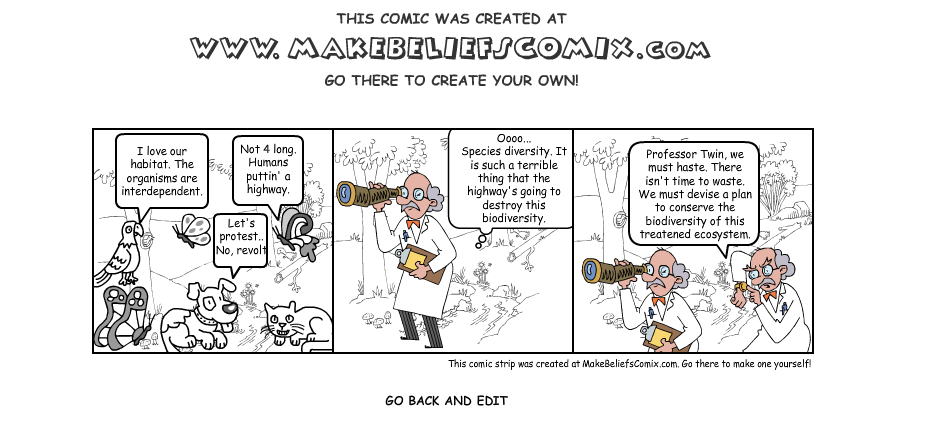 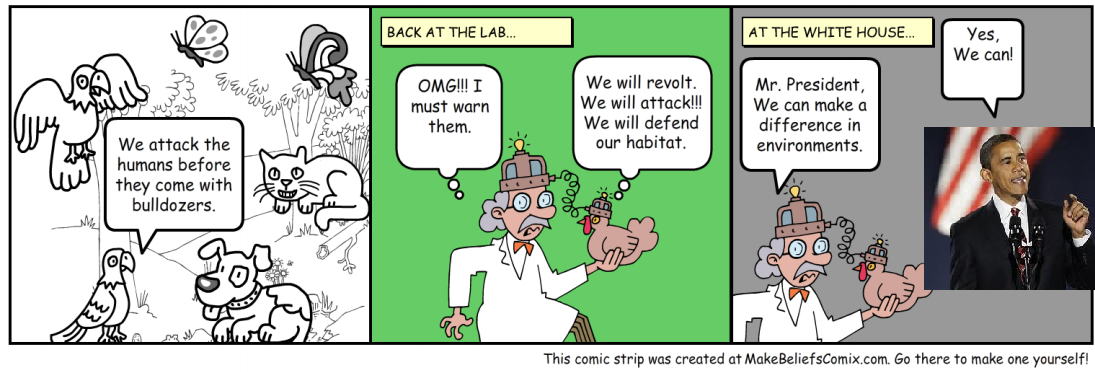 Name ____________________________________________ Date _______________ Period ___________Biodiversity Comic Strip RubricIncomplete/Missing (1)Partially Meets (3)Meets Expectations (5)Exceeds Expectations (6)Student ScorePanelsComic strip has less than 5 panels that depict biodiversity.Comic strip has 5 panels that depict biodiversity.Comic strip has 6 panels that depict biodiversity.Comic strip has more than 6 panels that depict biodiversity. DetailsPictures have little to no detail. There are only 2 or less animals/plants depicted in the pictures. Pictures have some detail. There are 3 to 4 animals/plants depicted in the pictures. Pictures have detail. There are 5 to 6 animals/plants depicted in the pictures. Pictures have many details. There are 7 or more animals/plants depicted in pictures and colors are used.UnderstandingComic strip has panels but they do not depict a subtopic of biodiversity.Comic strip has 1 or 2 panels that show a diverse environment. Other panels do not clearly depict a subtopic of biodiversity.Comic strip has 3-4 panels that show a diverse environment and other panels clearly depict a subtopic of biodiversity.  Dialogue bubbles and panels helps to covey a clear message. Comic strip has 5 or more panels that show a diverse environment and other panels clearly depict a subtopic of biodiversity.  Dialogue bubbles and panels covey a strong message.ExplanationThere is less than 1 paragraph of explanation provided or no explanation. There is 1 paragraph that does not clearly explain the chosen biodiversity subtopic and/or does not explain how the message is developed in the comic strip. There is 1 paragraph that explains the chosen biodiversity subtopic and explains how the message is developed in the comic strip. There is more than 1 paragraph that explains the chosen biodiversity subtopic and explains how the message is developed in the comic strip. Grade = Student's Total Points x 5 Grade = Student's Total Points x 5 Grade = Student's Total Points x 5 Grade = Student's Total Points x 5 Grade = Student's Total Points x 5 